Hayder Q. Majeedالاسم المستخدم لنشرالبحوث حسب الكوكل سكولر  hmajeed  @coeng.uobaghdad.edu.iqالايميل الرسميمدرس دكتورالدرجة العلميةNonlinear finite element analysis of steel fibre reinforced concrete deep beams with and without opening. Experimental and Numerical Study of the Effects of Creating Openings in Existing RC Beams and Strengthening With CFRPScour around complex shape bridge piers in a river. University of Leedsالبحوث المنشورةHydraulic Structures, CFD, Reinforced Concrete structures strengthening with CFRPالاتجامهات البحثيةلا يوجدكتب ومؤلفاتلا يوجدرسائل الماجستير التي اشرف عليهالا يوجداطاريح الدكتوراة التي اشرف عليها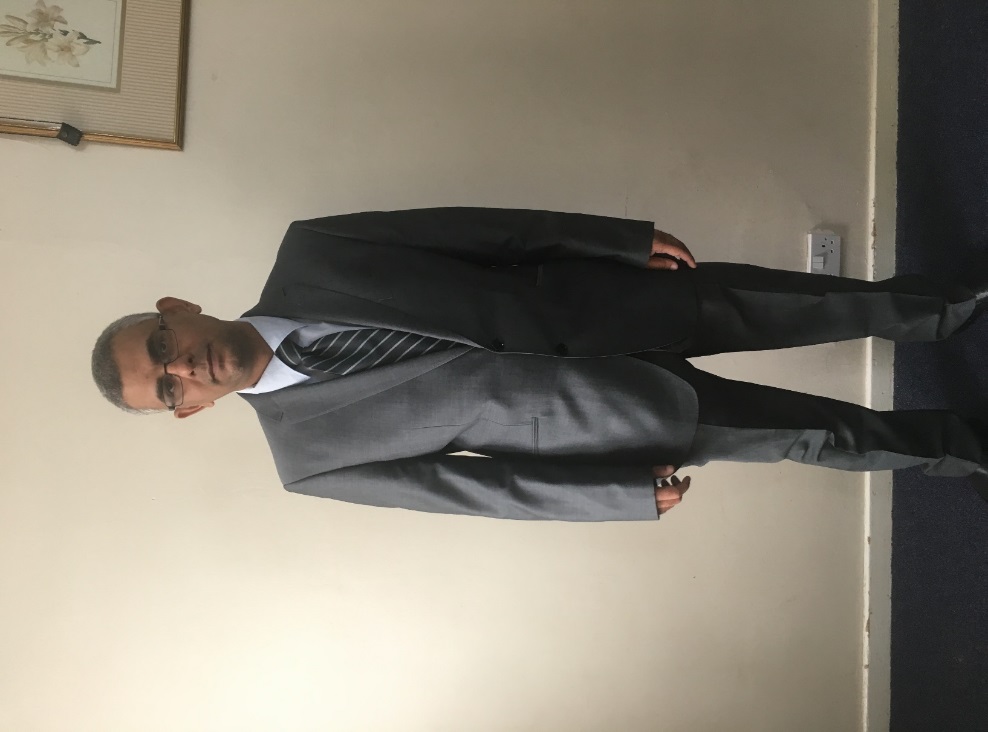 الاسم الثلاثي واللقب حيدر  قيس مجيد حاجم